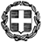                      -----Θέμα: «Όμιλος κώδικα (code club) Πληροφορικής μαθητών Β/θμιας Εκπ/σης Μεσσηνίας»Σας ενημερώνουμε ότι στο πλαίσιο του επιμορφωτικού προγράμματος εκπαιδευτικών Πληροφορικής "Μαθαίνοντας και διδάσκοντας Python, μέσα κι έξω από το σχολείο" (http://www.music.tuc.gr/projects/py4hs/) προγραμματίζεται η διεξαγωγή ομίλου κώδικα (code club) μαθητών Β/θμιας Εκπ/σης Μεσσηνίας.Τα εργαστήρια μαθητών θα είναι απογευματινά, εθελοντικά, δωρεάν και θα απευθύνονται σε όλους τους μαθητές της Γ’ Γυμνασίου και Α’ ΓΕΛ - ΕΠΑΛ Μεσσηνίας που θα δηλώσουν συμμετοχή. Θα λειτουργήσει ένα τμήμα με 20 μαθητές και 3 εκπαιδευτικούς – διδάσκοντες από τη Δευτέρα 23 Ιανουαρίου 2017 και κάθε Δευτέρα 4.00-6.00 μ.μ. μέχρι τις 6 Μαρτίου 2017, στο εργαστήριο Πληροφορικής του 2ου Γυμνασίου Καλαμάτας (Κέντρο εκπαιδευτικής ρομποτικής και προγραμματισμού). Θα ζητηθεί έγγραφη συναίνεση από τους κηδεμόνες τους. Η προθεσμία υποβολής αίτησης είναι έως την Παρασκευή 20/1 και ώρα 13.00 Αν οι ενδιαφερόμενοι μαθητές είναι περισσότεροι θα γίνει κλήρωση την Παρασκευή 20/1/17 στις 14.00 στο γραφείο ΚΕΠΛΗΝΕΤ Μεσσηνίας. Οι διδάσκοντες θα είναι:Δημοπούλου Βασιλική, Εκπαιδευτικός κλ. ΠΕ19 του 4ου ΕΠΑΛ ΚαλαμάταςΚαφές Μάνος,  Εκπαιδευτικός κλ. ΠΕ19 του Εσπερινού ΕΠΑΛ ΚαλαμάταςΣπάλα Γεωργία,  Σχολική Σύμβουλος Πληροφορικής Μεσσηνίας- Λακωνίας. Το εκπαιδευτικό υλικό έχει επιλεγεί/ δημιουργηθεί από τους εκπαιδευτικούς που συμμετέχουν στο επιμορφωτικό πρόγραμμα Σπάλα Γεωργία, Νάνο Ιωάννη και Σερεμέτη Αναστασία και έχει στηθεί στο moodle-server του ΚΕΠΛΗΝΕΤ Μεσσηνίας.Παρακαλούμε να ενημερώσετε τους μαθητές σας Α' ΓΕΛ- ΕΠΑΛ και Γ' Γυμνασίου να κάνουν οι ίδιοι αίτηση, προωθώντας στα μαιλ τους αν - έχουν στο ΠΣΔ- /αναρτώντας στις ιστοσελίδες των σχολείων σας/ τυπώνοντας και  τοποθετώντας σε εμφανή σημεία, τις αφίσες που επισυνάπτονται. Η πρωτοβουλία εντάσσεται στο πρόγραμμα που υλοποιείται από το Εργαστήριο Διανεμημένων Πληροφοριακών Συστημάτων και Εφαρμογών Πολυμέσων του Πολυτεχνείου Κρήτης και CS4HS της Google με στόχο την ευρεία διάδοση των γνώσεων προγραμματισμού παγκοσμίως. Τα μαθήματα θα μπορούν να παρακολουθήσουν όσοι εκπαιδευτικοί Πληροφορικής επιθυμούν με δήλωσή τους δια ζώσης ή ασύγχρονα. (θα σταλεί νέο email)*  παροτρύνετε και τους αδύνατους μαθητές που ασχολούνται πολύ με τους υπολογιστές ** αν δεν έχουν μαιλ, επειδή είναι απαραίτητο για το moodle που βρίσκονται τα μαθήματα, φτιάξετε τους  στο ΠΣΔΗ Σχολική Σύμβουλος ΠληροφορικήςΜεσσηνίας & ΛακωνίαςΣπάλα ΓεωργίαΕΛΛΗΝΙΚΗ ΔΗΜΟΚΡΑΤΙΑΥΠΟΥΡΓΕΙΟ ΠΑΙΔΕΙΑΣ, ΕΡΕΥΝΑΣ ΚΑΙ ΘΡΗΣΚΕΥΜΑΤΩΝ-----Καλαμάτα,11/1 / 2017ΠΕΡΙΦΕΡΕΙΑΚΗ ΔΙΕΥΘΥΝΣΗ  Π. & Δ. ΕΚΠΑΙΔΕΥΣΗΣ ΠΕΛΟΠΟΝΝΗΣΟΥΓΡΑΦΕΙΟ ΣΧΟΛΙΚΩΝ ΣΥΜΒΟΥΛΩΝ ΔΕΥΤΕΡΟΒΑΘΜΙΑΣ ΕΚΠΑΙΔΕΥΣΗΣ   ΜΕΣΣΗΝΙΑΣ ΣΧΟΛΙΚΟΣ ΣΥΜΒΟΥΛΟΣ ΠΛΗΡΟΦΟΡΙΚΗΣ ΜΕΣΣΗΝΙΑΣ- ΛΑΚΩΝΙΑΣΑριθ. Πρωτ.:18Δρ. Σπάλα Γεωργία, κλ. ΠΕ 19Ταχ. Δ/νσηΤαχ. Δ/νση:ΔιοικητήριοΠΡΟΣ:Γυμνάσια- ΓΕΛ ΜεσσηνίαςΓυμνάσια- ΓΕΛ ΜεσσηνίαςΤ. Κ. - ΠόληΤ. Κ. - Πόλη:Καλαμάτα - 24100ΠΡΟΣ:Γυμνάσια- ΓΕΛ ΜεσσηνίαςΓυμνάσια- ΓΕΛ ΜεσσηνίαςΙστοσελίδαΙστοσελίδα:ΠΡΟΣ:Γυμνάσια- ΓΕΛ ΜεσσηνίαςΓυμνάσια- ΓΕΛ Μεσσηνίαςemailemail:sx_symbouloi@srv-dide.mes.sch.gr, geospala@gmail.com ΠΡΟΣ:Γυμνάσια- ΓΕΛ ΜεσσηνίαςΓυμνάσια- ΓΕΛ ΜεσσηνίαςΠληροφορίεςΠληροφορίες:Σπάλα ΓεωργίαΚΟΙΝ:ΤηλέφωνοΤηλέφωνο: 2721028521ΚΟΙΝ:Κιν.Κιν.:6973234974ΚΟΙΝ: